Shane Dermanjian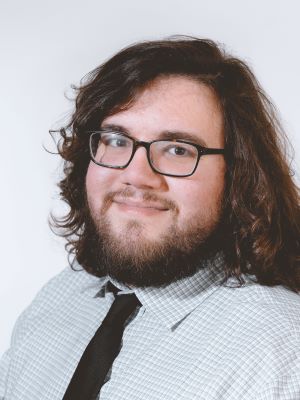 Shane Dermanjian is a research analyst at AmeriCorps’ Office of Research and Evaluation (ORE). In this role, Shane analyzes member survey data, manages ORE’s research grantee portfolio, and assists other departments in the evaluation of their programs. Prior to joining AmeriCorps as staff, Shane served two AmeriCorps service terms including environmental conservation and education on Cape Cod, MA, and rebuilding homes destroyed by Superstorm Sandy along the New Jersey shore. Shane holds his MS in Public Policy and Management from Carnegie Mellon University. 